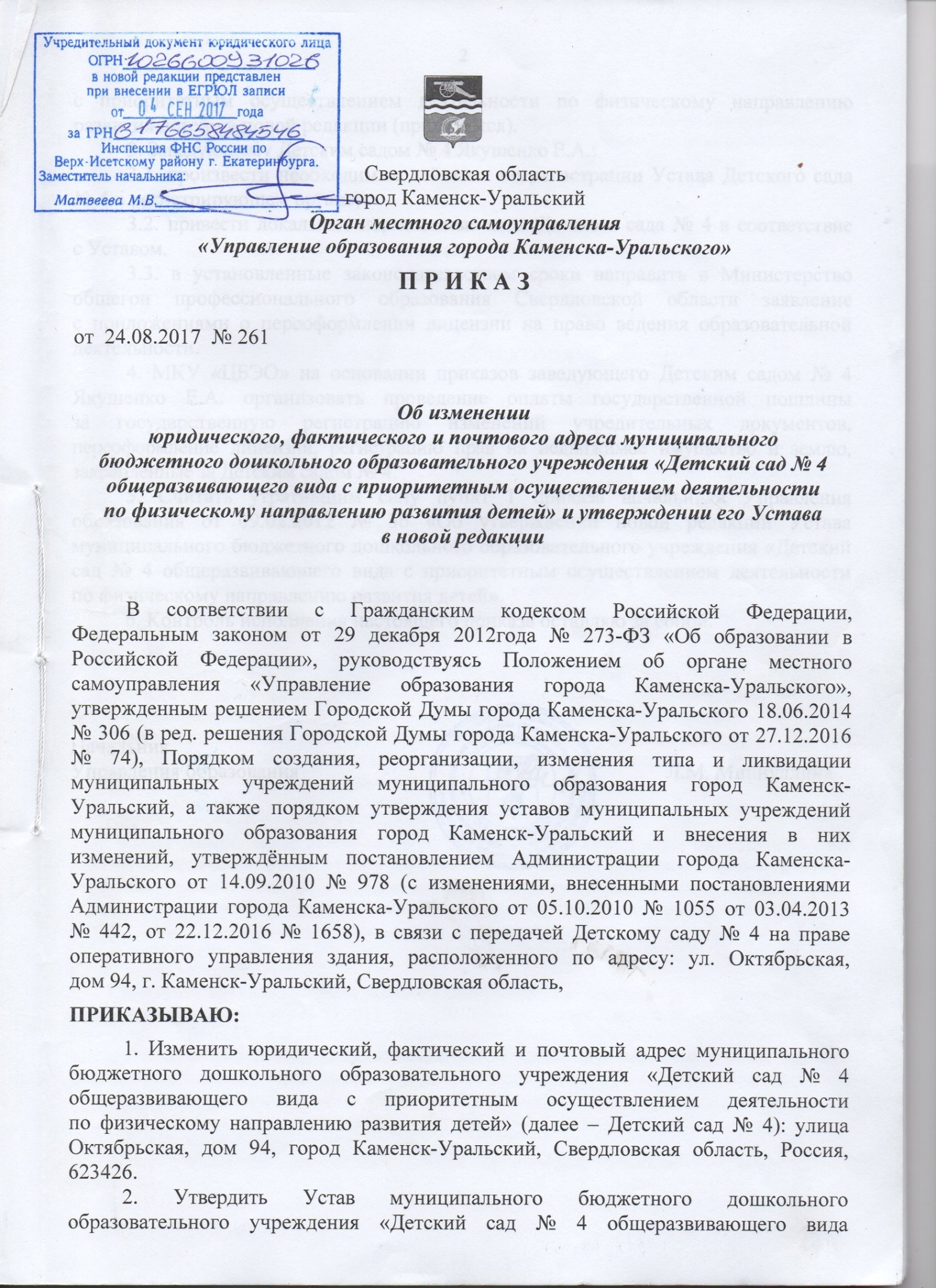 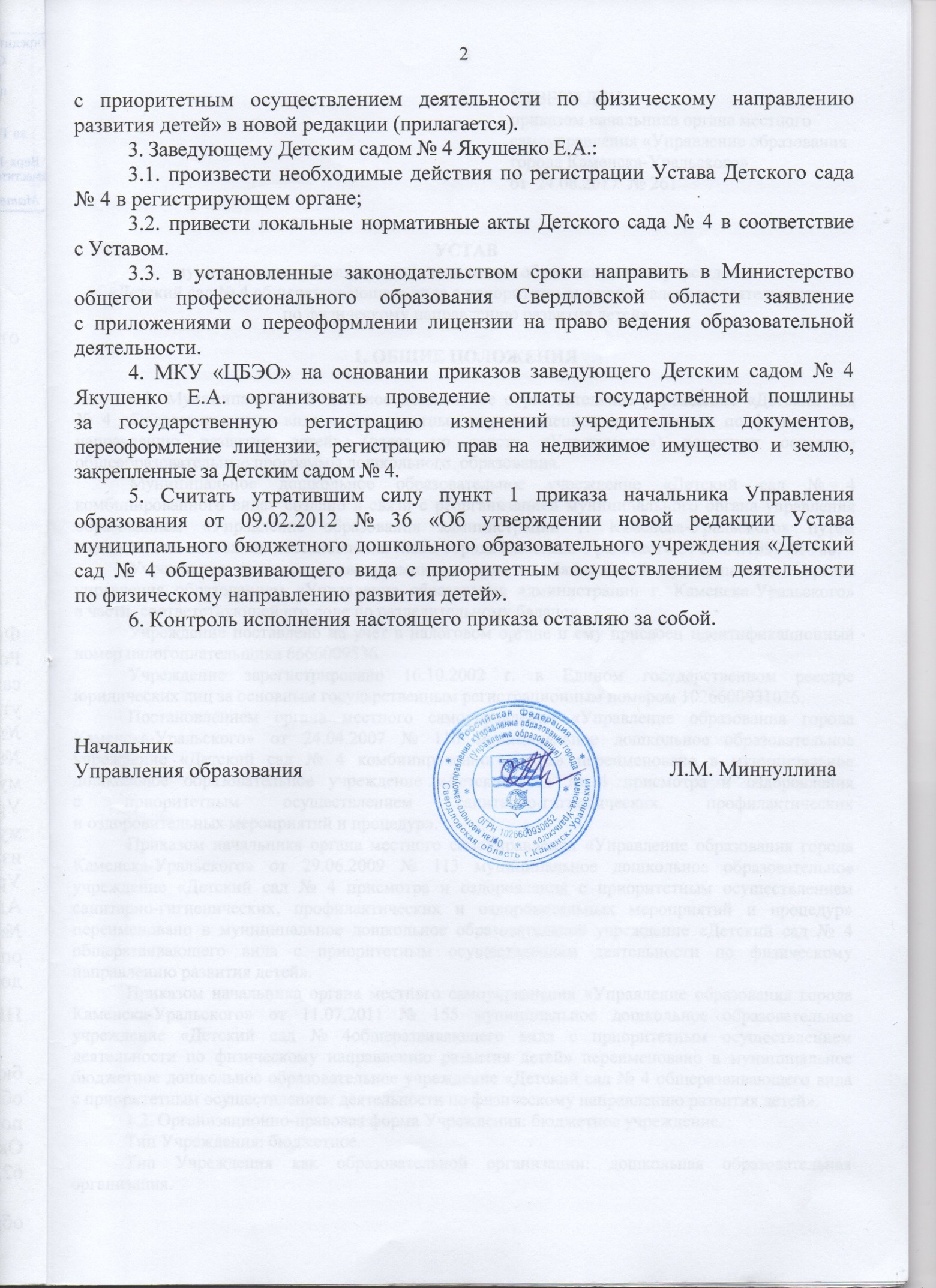 Утвержденприказом начальника органа местного самоуправления «Управление образования                           города Каменска-Уральского»от    24.08.2017  №  261   УСТАВмуниципального бюджетного дошкольного образовательного учреждения«Детский сад № 4 общеразвивающего вида с приоритетным осуществлением деятельности по физическому направлению развития детей» 1. ОБЩИЕ ПОЛОЖЕНИЯ1.1. Муниципальное бюджетное дошкольное образовательное учреждение «Детский                сад № 4 общеразвивающего вида с приоритетным осуществлением деятельности по физическому направлению развития детей» (далее по тексту «Учреждение») реализует основные общеобразовательные программы дошкольного  образования.Муниципальное дошкольное образовательное учреждение «Детский сад № 4 комбинированного вида» создано в связи с реорганизацией муниципального органа управления образованием «Управление образования администрации г. Каменска-Уральского» путем выделения на основании постановления главы города Каменска-Уральского от 29.04.1999 № 708.Учреждение является правопреемником прав и обязанностей муниципального органа управления образованием «Управление образования администрации г. Каменска-Уральского»               в части, соответствующей его доле по разделительному балансу. Учреждение поставлено на учет в налоговом органе и ему присвоен идентификационный номер налогоплательщика 6666009536.Учреждение зарегистрировано 16.10.2002 г. в Едином государственном реестре юридических лиц за основным государственным регистрационным номером 1026600931026.Постановлением органа местного самоуправления «Управление образования города Каменска-Уральского» от 24.04.2007 № 116 муниципальное дошкольное образовательное учреждение «Детский сад № 4 комбинированного вида» переименовано в  муниципальное дошкольное образовательное учреждение «Детский сад № 4 присмотра и оздоровления                         с приоритетным осуществлением санитарно-гигиенических, профилактических                                      и оздоровительных мероприятий и процедур».Приказом начальника органа местного самоуправления «Управление образования города Каменска-Уральского» от 29.06.2009 № 113 муниципальное дошкольное образовательное учреждение «Детский сад № 4 присмотра и оздоровления с приоритетным осуществлением санитарно-гигиенических, профилактических и оздоровительных мероприятий и процедур» переименовано в  муниципальное дошкольное образовательное учреждение «Детский сад № 4 общеразвивающего вида с приоритетным осуществлением деятельности по физическому направлению развития детей».Приказом начальника органа местного самоуправления «Управление образования города Каменска-Уральского» от 11.07.2011г. № 155 муниципальное дошкольное образовательное учреждение «Детский сад № 4 общеразвивающего вида с приоритетным осуществлением деятельности по физическому направлению развития детей» переименовано в муниципальное бюджетное дошкольное образовательное учреждение «Детский сад № 4 общеразвивающего вида  с приоритетным осуществлением деятельности по физическому направлению развития детей».1.2. Организационно-правовая форма Учреждения: бюджетное учреждение.Тип Учреждения: бюджетное.Тип Учреждения как образовательной организации: дошкольная образовательная организация. 1.3. Полное наименование Учреждения: муниципальное бюджетное дошкольное образовательное учреждение «Детский сад № 4 общеразвивающего вида с приоритетным осуществлением деятельность по физическому направлению развития детей».Сокращенное наименование Учреждения: Детский сад № 4.1.4. Место нахождения (юридический, фактический и почтовый адрес) Учреждения: улица Октябрьская, дом 94, город Каменск-Уральский, Свердловская область, Россия, 623426.1.5. Учредителем и собственником имущества Учреждения является муниципальное образование город Каменск-Уральский.Функции и полномочия Учредителя Учреждения осуществляются органом местного самоуправления  «Управление образования города Каменска-Уральского» (далее по тексту «Учредитель», «Управление образования»).Функции и полномочия собственника Учреждения в части учреждения подведомственных муниципальных образовательных учреждений муниципального образования город Каменск-Уральский осуществляются органом местного самоуправления  «Управление образования города Каменска-Уральского».Место нахождения (юридический адрес) Учредителя: проспект Победы, дом 15а, город Каменск-Уральский, Свердловская область, Россия, 623400.1.6. Учреждение филиалов и представительств не имеет.1.7. Учреждение является юридическим лицом со дня его государственной регистрации, имеет обособленное имущество, самостоятельный баланс, может иметь лицевые счета, открытые                в установленном порядке, может иметь автотранспорт, от своего имени заключать договоры, приобретать и осуществлять имущественные и личные неимущественные права, нести обязанности, быть истцом и ответчиком в суде.Ведение бухгалтерского учета, представление бухгалтерской отчетности и статистической отчетности Учреждением осуществляется в порядке, установленном законодательством Российской Федерации. Учреждение предоставляет информацию о своей деятельности в органы государственной статистики, налоговые органы, иные органы и лицам в соответствии                                   с законодательством Российской Федерации и своим Уставом.Учреждение имеет круглую печать (печати) с полным наименованием на русском языке, штамп, бланки со своим наименованием.1.8. Образовательная деятельность, осуществляемая Учреждением, подлежит лицензированию в соответствии с законодательством Российской Федерации о лицензировании отдельных видов деятельности с учетом особенностей, установленных Федеральным законом              «Об образовании в Российской Федерации».1.9. Учреждение является некоммерческой организацией и не ставит извлечение прибыли основной целью своей деятельности.2. ДЕЯТЕЛЬНОСТЬ УЧРЕЖДЕНИЯ2.1. Учреждение осуществляет в качестве основной цели его деятельности образовательную деятельность по образовательным программам дошкольного образования, присмотр и уход               за детьми.2.2. Предмет деятельности Учреждения: формирование общей культуры, развитие физических, интеллектуальных, нравственных, эстетических и личностных качеств, формирование предпосылок учебной деятельности, сохранение и укрепление здоровья воспитанников.2.3. Учреждение может реализовывать следующие виды образовательных программ:- образовательная программа дошкольного образования;- адаптированная образовательная программа дошкольного образования;- дополнительные общеразвивающие программы по направленностям: техническая, естественнонаучная, физкультурно-спортивная, художественная, туристско-краеведческая, социально-педагогическая.Содержание образовательных программ и сроки обучения по ним определяются образовательной программой, разработанной и утвержденной Учреждением.Образовательные программы дошкольного образования разрабатываются и утверждаются Учреждением в соответствии с федеральным государственным образовательным стандартом дошкольного образования и с учетом соответствующих примерных образовательных программ дошкольного образования. Образовательные программы дошкольного образования направлены на разностороннее развитие детей дошкольного возраста с учетом их возрастных и индивидуальных особенностей,                 в том числе достижение детьми дошкольного возраста уровня развития, необходимого                              и достаточного для успешного освоения ими образовательных программ начального общего образования, на основе индивидуального подхода к детям дошкольного возраста и специфичных для детей дошкольного возраста видов деятельности. Освоение образовательных программ дошкольного образования не сопровождается проведением промежуточных аттестаций и итоговой аттестации воспитанников. Содержание дошкольного образования и условия организации обучения и воспитания детей с ограниченными возможностями здоровья определяются адаптированной образовательной программой, а для инвалидов также в соответствии с индивидуальной программой реабилитации инвалида. Дошкольное образование детей с ограниченными возможностями здоровья может быть организовано как совместно с другими детьми, так и в отдельных группах.Численность воспитанников с ограниченными возможностями здоровья в учебной группе устанавливается до 15 человек.Образовательные программы могут реализовываться Учреждением как самостоятельно, так и посредством сетевых форм их реализации.Учреждение может использовать сетевую форму реализации образовательной программы, обеспечивающую возможность ее освоения воспитанниками с использованием ресурсов нескольких организаций, осуществляющих образовательную деятельность, а также при необходимости с использованием ресурсов иных организаций. Использование сетевой формы реализации образовательных программ осуществляется на основании договора между указанными организациями.2.4. Использование при реализации образовательных программ методов и средств обучения и воспитания, образовательных технологий, наносящих вред физическому или психическому здоровью воспитанников, запрещается.2.5. Основные виды деятельности Учреждения:- образование дошкольное;- предоставление услуг по дневному уходу за детьми.В соответствии с указанными основными видами деятельности Учреждения формируется муниципальное задание с учетом предложений Учреждения, касающихся потребности                           в соответствующих услугах и работах, оцениваемых на основании прогнозируемой динамики количества потребителей услуг и работ, уровня удовлетворенности существующими объемом                  и качеством услуг и результатов работ и возможностей Учреждения по оказанию услуг                           и выполнению работ, а также показателей выполнения Учреждением муниципального задания                 в отчетном финансовом году.Муниципальное задание формируется в соответствии с утвержденным Управлением образования ведомственным перечнем муниципальных услуг и работ, оказываемых (выполняемых) муниципальными учреждениями в качестве основных видов деятельности (далее - ведомственный перечень), сформированным в соответствии с базовыми (отраслевыми) перечнями государственных и муниципальных услуг и работ, утвержденными федеральными органами исполнительной власти, осуществляющими функции по выработке государственной политики                 и нормативно-правовому регулированию в установленных сферах деятельности.2.6. Учреждение вправе сверх установленного муниципального задания, а также в случаях, определенных федеральными законами, в пределах установленного муниципального задания выполнять работы, оказывать услуги, относящиеся к его основным видам деятельности, предусмотренным настоящим Уставом для граждан и юридических лиц за плату и на одинаковых при оказании одних и тех же услуг условиях. Порядок определения указанной платы устанавливается Управлением образования, если иное не предусмотрено федеральным законом.При оказании в случаях, установленных законодательством Российской Федерации, Учреждением муниципальных услуг (выполнении работ) гражданам и юридическим лицам                   за плату в пределах установленного муниципального задания размер субсидии рассчитывается               с учетом средств, планируемых к поступлению от потребителей указанных услуг (работ).За присмотр и уход за ребенком Учредитель устанавливает плату, взимаемую с родителей (законных представителей) (далее – родительская плата), и ее размер. Учредитель вправе снизить размер родительской платы или не взимать ее с отдельных категорий родителей (законных представителей) в определяемых им случаях и порядке. В случае, если присмотр и уход                            за ребенком в Учреждении оплачивает Учредитель, родительская плата не устанавливается.За присмотр и уход за детьми-инвалидами, детьми-сиротами и детьми, оставшимися                  без попечения родителей, а также за детьми с туберкулезной интоксикацией, обучающимися                    в Учреждении, родительская плата не взимается.Не допускается включение расходов на реализацию образовательной программы дошкольного образования, а также расходов на содержание недвижимого имущества Учреждения в родительскую плату за присмотр и уход за ребенком.Учреждение за счет бюджетных ассигнований соответствующего бюджета бюджетной системы Российской Федерации вправе осуществлять за счет средств физических и (или) юридических лиц образовательную деятельность, не предусмотренную установленным муниципальным заданием либо соглашением о предоставлении субсидии на возмещение затрат, на одинаковых при оказании одних и тех же услуг условиях. 2.7. Дополнительные виды деятельности (услуг, работ) Учреждения:- организация питания работников Учреждения;- проведение семинаров, конференций, лекций, мастер-классов, экскурсий, практики;- торговля товарами (оборудованием);- организация и проведение праздничных и торжественных мероприятий, фестивалей, конкурсов, концертов, театральных представлений, спектаклей и иных видов творческой деятельности, которые не обеспечиваются бюджетным финансированием;- организация присмотра и ухода за детьми за рамками режима работы Учреждения;- набор печатного текста, редактирование, сканирование, ксерокопирование;- раскрой, кройка и пошив, вязание, бисероплетение;- прокат оборудования, бытовых изделий и предметов личного пользования;- выращивание и продажа рассады;- размещение рекламы;- услуги по дополнительному образованию детей и взрослых;- информационно-консультативные услуги населению; - создание условий для прохождения производственной или преддипломной практики обучающимися профессиональных организаций на базе Учреждения по договорам с ними;- приобретение и реализация имущественных и неимущественных прав, участие                             в хозяйственных обществах;- распоряжение имуществом, закрепленным за Учреждением на праве оперативного управления или приобретенным Учреждением за счет средств, выделенных ему Учредителем на приобретение такого имущества, в установленном действующим законодательством, Городской Думой города Каменска-Уральского и настоящим Уставом порядке, а также иным имуществом, находящимся                        в собственности или в пользовании Учреждения.Дополнительные виды деятельности могут оказываться на платной основе, если иное                   не установлено настоящим Уставом и действующим законодательством.2.8. Учреждение вправе, в том числе платно, осуществлять образовательную деятельность по дополнительным общеразвивающим программам, реализация которых не является основной целью деятельности учреждения, по направленностям: техническая, естественнонаучная, физкультурно-спортивная, художественная, туристско-краеведческая, социально-педагогическая.2.9. Порядок и условия предоставления платных дополнительных образовательных и иных услуг определяются локальными нормативными актами Учреждения, принимаемыми в порядке, установленном Учреждением. Платные образовательные услуги не могут быть оказаны вместо образовательной деятельности, финансовое обеспечение которой осуществляется за счет бюджетных ассигнований федерального бюджета, бюджетов субъектов Российской Федерации, местных бюджетов. Средства, полученные организациями, осуществляющими образовательную деятельность,                  при оказании таких платных образовательных услуг, возвращаются оплатившим эти услуги лицам.Доходы Учреждения, полученные от данной деятельности, поступают в его самостоятельное распоряжение и используются им для достижения целей, ради которых оно создано, если иное не предусмотрено законодательством.2.10. Учреждение обладает автономией, под которой понимается самостоятельность в осуществлении образовательной, административной, финансово-экономической деятельности, разработке и принятии локальных нормативных актов в соответствии с законодательством                       в области образования, иными нормативными правовыми актами Российской Федерации                         и Уставом Учреждения.2.11. Компетенция Учреждения:- определение языка, языков образования через локальные нормативные акты Учреждения по реализуемым им образовательным программам, в соответствии с законодательством Российской Федерации;- разработка и принятие правил внутреннего распорядка, правил внутреннего трудового распорядка, иных локальных нормативных актов;- материально-техническое обеспечение образовательной деятельности, оборудование помещений в соответствии с государственными и местными нормами и требованиями, в том числе в соответствии с федеральными государственными образовательными стандартами, федеральными государственными требованиями, образовательными стандартами;- предоставление Учредителю и общественности ежегодного отчета о поступлении                           и расходовании финансовых и материальных средств, а также отчета о результатах самообследования;- прием на работу работников, заключение с ними и расторжение трудовых договоров, распределение должностных обязанностей, создание условий и организация дополнительного профессионального образования работников;- разработка и утверждение учебного плана,  образовательных программ Учреждения;- разработка и утверждение по согласованию с Управлением образования программы развития Учреждения;- прием воспитанников в Учреждение;- организация и осуществление присмотра и ухода за воспитанниками Учреждения;- индивидуальный учет результатов освоения воспитанниками образовательных программ, а также хранение в архивах информации об этих результатах на бумажных и (или) электронных носителях;- использование и совершенствование методов обучения и воспитания, образовательных технологий, электронного обучения;- проведение самообследования, обеспечение функционирования внутренней системы оценки качества образования;- поощрение воспитанников в соответствии с установленными Учреждением видами и условиями поощрения за успехи в учебной, физкультурной, спортивной, общественной, творческой, экспериментальной и инновационной деятельности, если иное не установлено действующим законодательством;- создание необходимых условий для охраны и укрепления здоровья, организации питания воспитанников и работников Учреждения;- создание условий для занятия воспитанниками физической культурой и спортом;- содействие деятельности общественных объединений родителей (законных представителей) воспитанников, осуществляемой в Учреждении и не запрещенной законодательством Российской Федерации;- организация методической работы, в том числе организация и проведение методических конференций, семинаров;- обеспечение создания и ведения официального сайта Учреждения в информационно-телекоммуникационной сети «Интернет»;- ведение бухгалтерского учета, представление бухгалтерской и статистической отчетности в порядке, установленном законодательством Российской Федерации;- привлечение для осуществления деятельности, предусмотренной настоящим Уставом, дополнительных источников финансовых и материальных средств;- самостоятельное заключение в пределах плана финансово-хозяйственной деятельности               и доходов, получаемых от иной деятельности, договоров, соглашений и иных гражданско-правовых сделок, за исключением сделок с имуществом Учреждения в случаях, если                                 в соответствии с законодательством для совершения таких сделок требуется согласие Учредителя Учреждения;- предоставление услуг, в том числе в электронной форме в соответствии с регламентами                и с реестром, порядок формирования и ведения которого определяется Администрацией города Каменска-Уральского; - разработка и утверждение годовых учебных графиков;- установление в пределах финансовых средств Учреждения:заработной платы работникам Учреждения в соответствии с системой оплаты труда работников Учреждения;структуры управления деятельностью Учреждения; штатного расписания; - внесение в адрес Учредителя проекта изменений и дополнений в Устав либо его новой редакции для утверждения;- самостоятельное осуществление образовательного процесса в соответствии с настоящим Уставом, лицензией на право ведения образовательной деятельности;контроль своевременности предоставления отдельным категориям воспитанников дополнительных льгот и видов материального обеспечения, предусмотренных законодательством и актами органов местного самоуправления;создание необходимых условий для работы медицинских учреждений, осуществление контроля их работы в целях охраны и укрепления здоровья воспитанников;- обеспечение функционирования системы внутреннего мониторинга качества образования в Учреждении;- содействие деятельности педагогических организаций (объединений) и методических объединений;- осуществление иной деятельности, не запрещенной законодательством Российской Федерации и предусмотренной настоящим Уставом Учреждения.2.12. Учреждение свободно в определении содержания образования, выборе учебно-методического обеспечения, образовательных технологий по реализуемым им образовательным программам.2.13. Учреждение формирует открытые и общедоступные информационные ресурсы, содержащие информацию о его деятельности, и обеспечивает доступ к таким ресурсам посредством размещения их в информационно-телекоммуникационных сетях, в том числе                      на официальном сайте Учреждения в информационно-телекоммуникационной сети «Интернет».На официальном сайте Учреждения в информационно-телекоммуникационной сети «Интернет» размещаются информация и документы, предусмотренные законодательством                       в области образования, которые подлежат обновлению в течение десяти рабочих дней со дня их создания, получения или внесения в них соответствующих изменений в соответствии с порядком, установленным Правительством Российской Федерации.2.14. Учреждение обязано осуществлять свою деятельность в соответствии                                            с законодательством об образовании, в том числе:1) обеспечивать реализацию в полном объеме образовательных программ, соответствие качества подготовки воспитанников установленным требованиям, соответствие применяемых форм, средств, методов обучения и воспитания возрастным, психофизическим особенностям, склонностям, способностям, интересам и потребностям воспитанников;2) создавать безопасные условия обучения, воспитания воспитанников, присмотра и ухода за воспитанниками, их содержания в соответствии с установленными нормами, обеспечивающими жизнь и здоровье воспитанников, работников Учреждения;3) соблюдать права и свободы воспитанников, родителей (законных представителей) воспитанников, работников Учреждения.Учреждение несет ответственность в установленном законодательством Российской Федерации порядке за невыполнение или ненадлежащее выполнение функций, отнесенных к его компетенции, за реализацию не в полном объеме образовательных программ в соответствии                      с учебным планом, качество образования своих выпускников, а также за жизнь и здоровье воспитанников, работников Учреждения. За нарушение или незаконное ограничение права                   на образование и предусмотренных законодательством об образовании прав и свобод воспитанников, родителей (законных представителей) воспитанников, нарушение требований                к организации и осуществлению образовательной деятельности Учреждение и его должностные лица несут административную ответственность в соответствии с Кодексом Российской Федерации об административных правонарушениях.2.15. При Учреждении может быть открыт консультационный центр для родителей (законных представителей) воспитанников, обеспечивающих получение детьми дошкольного образования в форме семейного образования, в целях оказания им методической, психолого-педагогической, диагностической и консультативной помощи без взимания платы. Предоставления таких видов помощи осуществляется при наличии соответствующего обеспечения от органов государственной власти Свердловской области.2.16. Учебный год в Учреждении начинается, как правило, 1 сентября и заканчивается                    в соответствии с календарным учебным графиком и учебным планом соответствующей образовательной программы.2.17. Учреждение работает по 5-дневной рабочей неделе. Выходными днями являются: суббота, воскресенье. Учреждение вправе организовать на платной основе работу групп в выходные дни                          и в вечернее время (за рамками режима работы Учреждения) при наличии условий.2.18. Образовательная деятельность по образовательным программам дошкольного образования в образовательной организации осуществляется в группах. Количество групп и их наполняемость зависит от условий, созданных для осуществления образовательного процесса                  с учетом санитарных норм и правил, норм пожарной безопасности, проектной мощности здания Учреждения и муниципального задания, выданного Учреждению Учредителем                                      на соответствующий календарный год.Группы в Учреждении имеют общеразвивающую направленность.В группах общеразвивающей направленности осуществляется реализация образовательной программы дошкольного образования, в том числе в части формируемой участниками образовательных отношений, направленной на физическое развитие воспитанников. При наличии возможностей у Учреждения развития воспитанников в нескольких образовательных областях, видах деятельности и/или культурных практиках, в части,   формируемой участниками образовательных отношений, должны быть представлены выбранные и/или разработаны самостоятельно участниками образовательных отношений образовательные программы дошкольного образования, методики, формы организации образовательной работы.В Учреждении, при наличии соответствующего финансирования, могут быть организованы также:группы детей раннего возраста без реализации образовательной программы дошкольного образования, обеспечивающие развитие, присмотр, уход и оздоровление воспитанников в возрасте от 2 месяцев до 3 лет;группы по присмотру и уходу без реализации образовательной программы дошкольного образования для воспитанников в возрасте от 2 месяцев до 7 лет. В группах по присмотру и уходу обеспечивается комплекс мер по организации питания и хозяйственно-бытового обслуживания детей, обеспечению соблюдения ими личной гигиены и режима дня;семейные дошкольные группы с целью удовлетворения потребности населения в услугах дошкольного образования в семьях. Семейные дошкольные группы могут иметь общеразвивающую направленность или осуществлять присмотр и уход за детьми без реализации образовательной программы дошкольного образования.В группы могут включаться как воспитанники одного возраста, так и воспитанники разных возрастов (разновозрастные группы).2.19. Перевод воспитанника из одной группы в другую производится в порядке, определяемом локальным нормативным актом Учреждения.2.20. Образовательные отношения прекращаются по основаниям, определенным действующим законодательством в области образования.УЧАСТНИКИ ОБРАЗОВАТЕЛЬНЫХ ОТНОШЕНИЙ3.1. Участниками образовательных отношений в Учреждении являются воспитанники, родители (законные представители) воспитанников, педагогические работники и их представители, Учреждение.3.2. Права и обязанности воспитанников устанавливаются действующим законодательством, иными нормативными правовыми актами Российской Федерации, локальными нормативными актами Учреждения. Взаимоотношения между Учреждением и родителями (законными представителями) воспитанников регулируются договором, в который включаются условия, определенные действующим законодательством. 3.3. Воспитанникам предоставляются меры социальной поддержки и стимулирования, предусмотренные нормативными правовыми актами Российской Федерации и нормативными правовыми актами Свердловской области, правовыми актами органов местного самоуправления, локальными нормативными актами Учреждения.3.4. Прием детей в Учреждение осуществляется в соответствии с порядком приема                       на обучение по образовательным программам дошкольного образования, установленным федеральным органом исполнительной власти, осуществляющим функции по выработке государственной политики и нормативно-правовому регулированию в сфере образования, а также с правилами приема в Учреждение, устанавливаемыми в части, не урегулированной законодательством об образовании, Учреждением самостоятельно  Прием в Учреждение осуществляется в течение всего календарного года при наличии свободных мест.3.5. Учреждение обязано ознакомить родителей (законных представителей) ребенка, поступающего в Учреждение со своим Уставом, с лицензией на осуществление образовательной деятельности, с образовательными программами и другими документами, регламентирующими организацию и осуществление образовательной деятельности, права и обязанности воспитанников. Факт ознакомления родителей (законных представителей) ребенка фиксируется в заявлении о приеме и заверяется личной подписью родителей (законных представителей) ребенка.Подписью родителей (законных представителей) воспитанника фиксируется также согласие на обработку их персональных данных и персональных данных ребенка в порядке, установленном законодательством Российской Федерации.Информация, определенная абзацем первым настоящего пункта доводится  до сведения родителей (законных представителей) в форме, определяемой Учреждением.3.6. Привлечение воспитанников без согласия их родителей (законных представителей)                 к труду, не предусмотренному образовательной программой, запрещается.3.7. Родители (законные представители) воспитанников имеют преимущественное право                 на обучение и воспитание детей перед всеми другими лицами. Они обязаны заложить основы физического, нравственного и интеллектуального развития личности ребенка.Права и обязанности родителей (законных представителей) воспитанников устанавливаются действующим законодательством и договором об образовании.3.8. За неисполнение или ненадлежащее исполнение обязанностей, установленных федеральным законодательством, родители (законные представители) воспитанников несут ответственность, предусмотренную законодательством Российской Федерации.3.9. Дисциплина в Учреждении поддерживается на основе уважения человеческого достоинства воспитанников, педагогических работников. Применение физического и (или) психического насилия по отношению к воспитанникам не допускается.3.10. В целях защиты прав воспитанников их родители (законные представители) самостоятельно или через своих представителей вправе:1) направлять заведующему обращения о применении к работникам Учреждения, нарушающим и (или) ущемляющим права воспитанников, родителей (законных представителей) воспитанников, дисциплинарных взысканий. Такие обращения подлежат обязательному рассмотрению заведующим с привлечением родителей (законных представителей) воспитанников;2) обращаться в комиссию по урегулированию споров между участниками образовательных отношений, в том числе по вопросам о наличии или об отсутствии конфликта интересов педагогического работника;3) использовать не запрещенные законодательством Российской Федерации иные способы защиты прав и законных интересов.Комиссия по урегулированию споров между участниками образовательных отношений создается в Учреждении в целях урегулирования разногласий между участниками образовательных отношений по вопросам реализации права на образование, в том числе в случаях возникновения конфликта интересов педагогического работника, применения локальных нормативных актов.Комиссия по урегулированию споров между участниками образовательных отношений создается в Учреждении из равного числа представителей родителей (законных представителей) воспитанников, работников Учреждения.Решение комиссии по урегулированию споров между участниками образовательных отношений является обязательным для всех участников образовательных отношений                                в Учреждении и подлежит исполнению в сроки, предусмотренные указанным решением.Решение комиссии по урегулированию споров между участниками образовательных отношений может быть обжаловано в установленном законодательством Российской Федерации порядке.Порядок создания, организации работы, принятия решений комиссией по урегулированию споров между участниками образовательных отношений и их исполнения устанавливается локальным нормативным актом, который принимается с учетом мнения совета родителей, а также представительного органа работников Учреждения.3.11. Педагогические работники имеют академические права и свободы, трудовые права               и социальные гарантии, установленные федеральными законами и законодательными актами Свердловской области.3.12. Академические права и свободы педагогическими работниками должны осуществляться с соблюдением прав и свобод других участников образовательных отношений, требований законодательства Российской Федерации, норм профессиональной этики педагогических работников, закрепленных в локальных нормативных актах Учреждения.3.13. Право на занятие педагогической деятельностью имеют лица, имеющие среднее профессиональное или высшее образование и отвечающие квалификационным требованиям, указанным в квалификационных справочниках, и (или) профессиональным стандартам.3.14. В рабочее время педагогических работников в зависимости от занимаемой должности включается работа, предусмотренная трудовыми (должностными) обязанностями и (или) индивидуальным планом, в соответствии с законодательством Российской Федерации. Конкретные трудовые (должностные) обязанности педагогических работников определяются трудовыми договорами и должностными инструкциями (при их наличии). Соотношение учебной (преподавательской) и другой педагогической работы в пределах рабочей недели или учебного года определяется соответствующим локальным нормативным актом Учреждения, с учетом количества часов по учебному плану, специальности и квалификации работника.3.15. Режим рабочего времени и времени отдыха педагогических работников Учреждения определяется коллективным договором, правилами внутреннего трудового распорядка, иными локальными нормативными актами Учреждения, трудовым договором, графиками работы                        и расписанием занятий в соответствии с требованиями трудового законодательства и с учетом особенностей, установленных федеральным органом исполнительной власти, осуществляющим функции по выработке государственной политики и нормативно-правовому регулированию                     в сфере образования.3.16. Педагогический работник Учреждения, в том числе в качестве индивидуального предпринимателя, не вправе оказывать платные образовательные услуги воспитанникам                          в Учреждении, если это приводит к конфликту интересов педагогического работника.3.17. Педагогическим работникам запрещается использовать образовательную деятельность для политической агитации, принуждения воспитанников к принятию политических, религиозных или иных убеждений либо отказу от них, для разжигания социальной, расовой, национальной                 или религиозной розни, для агитации, пропагандирующей исключительность, превосходство               либо неполноценность граждан по признаку социальной, расовой, национальной, религиозной   или языковой принадлежности, их отношения к религии, в том числе посредством сообщения воспитанникам недостоверных сведений об исторических, о национальных, религиозных                         и культурных традициях народов, а также для побуждения воспитанников к действиям, противоречащим Конституции Российской Федерации.3.18. Права, обязанности и ответственность работников Учреждения, занимающих инженерно-технические, административно-хозяйственные, производственные, учебно-вспомогательные, медицинские должности, и иных работников, осуществляющих вспомогательные функции, устанавливаются законодательством Российской Федерации, правилами внутреннего трудового распорядка Учреждения и иными локальными нормативными актами Учреждения, должностными инструкциями (при их наличии) и трудовыми договорами.Право на занятие указанных должностей имеют право лица, отвечающие квалификационным требованиям, указанным в квалификационных справочниках, и (или) профессиональным стандартам, а также лица, которым не установлены ограничения на занятие трудовой деятельностью в сфере образования, воспитания, развития несовершеннолетних, организации их отдыха и оздоровления, медицинского обеспечения, социальной защиты и социального обслуживания, в сфере детско-юношеского спорта, культуры и искусства с участием несовершеннолетних.3.19. Комплектование Учреждения работниками осуществляется в порядке, определенном действующим трудовым законодательством, и с учетом условий, указанных в настоящем Уставе. Для работников Учреждения работодателем является Учреждение.3.20. В здании Учреждения и на закрепленной за Учреждением территории запрещается курение, употребление спиртных напитков, токсических и наркотических веществ.4. структура управления Учреждением4.1. Управление Учреждением осуществляется в соответствии с Федеральным законом                от 12.01.1996 № 7-ФЗ «О некоммерческих организациях» и Федеральным законом от 29.12.2012  № 273-ФЗ «Об образовании в Российской Федерации».4.2. Управление образования осуществляет функции учредителя Учреждения                                   в соответствии с действующим законодательством Российской Федерации и Свердловской области Уставом муниципального образования город Каменск-Уральский и муниципальными нормативными правовыми актами города Каменска-Уральского, соответствующим положением  об органе местного самоуправления «Управление образования города Каменска-Уральского»,  утверждаемым решением Городской Думы города Каменска-Уральского.4.3. Управление Учреждением осуществляется на основе сочетания принципов единоначалия и коллегиальности.4.4. Единоличным исполнительным органом Учреждения является заведующий Учреждением, который осуществляет текущее руководство деятельностью Учреждения. Кандидаты на должность заведующего и заведующий Учреждением проходят обязательную аттестацию, порядок и сроки проведения которой устанавливаются Учредителем. Кандидаты на должность заведующего Учреждением должны иметь высшее образование              и соответствовать квалификационным требованиям, указанным в квалификационных справочниках, по соответствующим должностям руководителей образовательных организаций                 и (или) профессиональным стандартам.Лицо, поступающее на должность заведующего Учреждением (при поступлении на работу), и заведующий Учреждением (ежегодно) обязаны представлять сведения о своих доходах,                      об имуществе и обязательствах имущественного характера, а также о доходах, об имуществе                   и обязательствах имущественного характера своих супруга (супруги) и несовершеннолетних детей в порядке, утверждаемом нормативным правовым актом Управления образования.Проверка достоверности и полноты сведений о доходах, об имуществе и обязательствах имущественного характера, представляемых гражданами, претендующими на замещение должности заведующего Учреждением, и заведующим Учреждением, осуществляется по решению Управления образования в порядке, устанавливаемом нормативными правовыми актами Российской Федерации.Заведующий Учреждением назначается на должность и освобождается от должности Учредителем в соответствии с действующим законодательством и (или) трудовым договором, заключенным с заведующим. Трудовой договор с заведующим Учреждением заключается в соответствии с трудовым законодательством на основе типовой формы трудового договора, утверждаемой Правительством Российской Федерации с учетом мнения Российской трехсторонней комиссии по регулированию социально-трудовых отношений.Запрещается занятие должности заведующего Учреждением лицами, которые                             не допускаются к педагогической деятельности по основаниям, установленным трудовым законодательством.Должностные обязанности заведующего Учреждением не могут исполняться                             по совместительству.Права и обязанности заведующего Учреждением, его компетенция в области управления Учреждением определяются в соответствии с законодательством об образовании и настоящим Уставом.Заведующему Учреждением предоставляются в порядке, установленном Правительством Российской Федерации, права, социальные гарантии и меры социальной поддержки, предусмотренные для педагогических работников пунктами 3 и 5 части 5 и частью 8 статьи 47 Федерального закона от 29.12.2012 № 273-ФЗ «Об образовании в Российской Федерации».Заведующий Учреждением несет ответственность за руководство образовательной, воспитательной работой и организационно-хозяйственной деятельностью Учреждения.Заведующий Учреждением имеет заместителя (ей), которого (ых) самостоятельно назначает и освобождает от должности.4.5. В случае временного отсутствия заведующего Учреждением (на срок до 4 месяцев) его обязанности исполняет по приказу заведующего Учреждением один из его заместителей,                           а в случае отсутствия заместителя (ей) - иной работник Учреждения, имеющий высшее профессиональное образование. Заведующий вправе делегировать часть своих полномочий, выдав доверенность на право представительства от имени Учреждения. Юридическую ответственность за принятые работником решения на основании доверенности несет Заведующий Учреждением.4.6. Заведующий без доверенности:действует на основании настоящего Устава, трудового договора и представляет интересы Учреждения в государственных, муниципальных органах, в суде, арбитражном и третейском суде,                  во взаимоотношениях с организациями и физическими лицами   на территории Российской Федерации     и за ее пределами, совершает сделки от имени Учреждения  и иные юридические действия;- решает учебно-методические, административные, финансовые, хозяйственные и иные вопросы, отнесенные законодательством Российской Федерации, коллективным договором, Уставом Учреждения и трудовым договором к компетенции заведующего;является единоличным распорядителем имущества и денежных средств Учреждения                  (за исключением случаев, предусмотренных действующим законодательством, настоящим Уставом и Коллективным договором Учреждения), организует рациональное их использование,                    в соответствии с действующим законодательством;направляет Учредителю обоснованную информацию о необходимости выделения Учреждению субсидий на иные цели в соответствии с муниципальными правовыми актами города Каменск-Уральского;- устанавливает заработную плату работникам (без учета премий и иных стимулирующих выплат) в соответствии с системой оплаты труда работников, установленной в Учреждении коллективным договором, соглашениями, локальными нормативными актами в соответствии                    с федеральными законами и иными нормативными правовыми актами Российской Федерации, законами и иными нормативными правовыми актами Свердловской области и муниципального образования город Каменск-Уральский;- требует от работников Учреждения соблюдение норм и требований профессиональной этики, выполнения принятых планов и программ;- совместно с органами управления Учреждения осуществляет разработку, утверждение                         и внедрение программы развития, образовательной программы Учреждения, других локальных нормативных актов Учреждения;- устанавливает выплаты стимулирующего и компенсационного характера, доплаты                      за дополнительные виды работ, порядок распределения которых определяется Учреждением                   и закрепляется в локальном нормативном акте Учреждения;осуществляет прием, перевод, исключение воспитанников Учреждения в порядке, установленном Уставом, локальными нормативными актами и действующим законодательством;- организует расследование нарушений работниками норм профессионального поведения, применяет к работникам Учреждения меры поощрения, дисциплинарного воздействия                            в соответствии с трудовым законодательством;осуществляет взаимосвязь с семьями воспитанников, государственными                                     и муниципальными органами и учреждениями, общественными организациями, образовательными учреждениями, иными организациями по вопросам получения воспитанниками образования, соблюдения их прав;выдает доверенности, заключает от имени Учреждения в пределах плана финансово-хозяйственной деятельности и доходов, получаемых от иной деятельности, договоры                               и соглашения, в том числе трудовые, принимает, переводит, перемещает и увольняет работников Учреждения;осуществляет расстановку кадров Учреждения, утверждает должностные инструкции работников;- утверждает штатное расписание Учреждения, план его финансово-хозяйственной деятельности, издает приказы и распоряжения, обязательные для исполнения всеми работниками Учреждения;- обеспечивает выполнение:требований по охране труда и технике безопасности;санитарно-гигиенических и противопожарных требований;других необходимых условий по охране жизни и здоровья воспитанников;от имени Учреждения осуществляет действия, направленные на реализацию прав владения, пользования и распоряжения имуществом, закрепленным за Учреждением на праве оперативного управления, в пределах, установленных действующим законодательством, настоящим Уставом и договором с Управлением образования;утверждает правила внутреннего трудового распорядка в порядке, предусмотренном действующим законодательством и Коллективным договором;- организует работу Учреждения, самостоятельно решает все вопросы деятельности Учреждения,  за исключением вопросов, отнесенных законодательством Российской Федерации                       и Уставом Учреждения к ведению Управления образования, органов местного самоуправления, коллегиальных органов Учреждения;- открывает лицевые счета в финансовом органе муниципального образования город Каменск-Уральский или в территориальных органах Федерального казначейства на основании соглашения, заключенного Учредителем Учреждения с территориальными органами Федерального казначейства;- запрашивает для контроля и внесения коррекции рабочую документацию работников Учреждения;- имеет право присутствовать на любых учебных занятиях и мероприятиях, проводимых работниками Учреждения, с последующим анализом и оценкой занятия;- своевременно и корректно разрешает конфликтные ситуации между работниками, родителями (законными представителями), воспитанниками и поддерживает благоприятный морально-психологический климат в коллективе;- организует предоставление дополнительных услуг (в том числе платных) в соответствии                      с запросами родителей (законных представителей) и воспитанников;- может делегировать свои права заместителям, распределяет между ними обязанности;- готовит мотивированные предложения по изменению и дополнению Устава Учреждения;- с разрешения Учредителя может работать по совместительству у другого работодателя,                а также заниматься преподавательской деятельностью, если данная деятельность не идет в ущерб основной работе;- при расторжении трудового договора осуществляет передачу дел вновь назначенному заведующему Учреждением в сроки, определяемые Учредителем;- повышает свою квалификацию;предоставляет Учредителю отчеты о деятельности Учреждения, в установленные сроки представляет Учредителю и в соответствующие органы и организации статистическую отчетность;осуществляет хозяйственную и финансовую деятельность в пределах, определенных действующим законодательством и настоящим Уставом;- приостанавливает выполнение решений коллегиальных органов управления на их решения, противоречащие законодательству, уставу и иным локальным нормативным актам;- выполняет иные функции, отнесенные к его компетенции действующим законодательством, трудовым договором, настоящим Уставом Коллективным договором Учреждения и (или) муниципальными правовыми актами города Каменска-Уральского.4.7. В Учреждении формируются коллегиальные органы управления, к которым относятся Общее собрание работников Учреждения, Педагогический совет Учреждения.4.8. Структура, порядок формирования, срок полномочий и компетенция органов управления Учреждением, порядок принятия ими решений и выступления от имени Учреждения устанавливаются настоящим Уставом в соответствии с законодательством Российской Федерации.4.9. Общее собрание работников Учреждения.В состав Общего собрания работников Учреждения включаются все работники Учреждения с момента приема на работу и до прекращения трудовых правоотношений                             с Учреждением. Деятельность Общего собрания работников Учреждения регламентируется настоящим Уставом и Положением о нем, утверждаемым заведующим Учреждением. Общее собрание работников действует постоянно.Из состава Общего собрания работников Учреждения избираются председатель, его заместитель и секретарь. 4.9.1. Компетенция Общего собрания работников Учреждения:ежегодное заслушивание отчета заведующего по итогам работы Учреждения;внесение предложений по изменению и (или) дополнению Устава Учреждения,  принятию его новой редакции;3) образование рабочих групп, комиссий в составе Общего собрания работников Учреждения по решению вопросов, отнесенных к его компетенции;4) выступление от имени Учреждения в порядке, определенном пунктом 4.11. настоящего Устава;5) рассмотрение плана финансово-хозяйственной деятельности Учреждения и изменений               в него;рассмотрение проекта программы развития Учреждения;избрание представителей в комиссию по трудовым спорам (при ее наличии);8) внесение предложений по организации работы Учреждения;9) содействие организации и улучшению условий труда работников Учреждения;10) содействие организации конкурсов, соревнований и других массовых мероприятий Учреждения;11) содействие совершенствованию материально-технической базы Учреждения, благоустройству его помещений и территории; 12) принятие решений о выдвижении работников Учреждения на получение премий, грантов и т.д., об участии Учреждения в областных, федеральных и международных конкурсных мероприятиях, о направлении ходатайств, представлений на награждение работников Учреждения государственными и отраслевыми наградами и т.д.;13) рассмотрение предложений заведующего Учреждением о совершении сделок                        по распоряжению имуществом, которым в соответствии с законодательством Учреждение                     не вправе распоряжаться самостоятельно; предложений заведующего Учреждением о совершении крупных сделок; предложений заведующего Учреждением о совершении сделок, в совершении которых имеется заинтересованность;внесение предложений о необходимости разработки локальных нормативных актов, связанных с направлениями деятельности Учреждения и в пределах полномочий Общего собрания работников Учреждения, представление их проектов;15) выполнение поручений заведующего Учреждением и представление в его адрес необходимых документов и информации.4.9.2. Заседания Общего собрания работников Учреждения созываются не реже четырех раз в год. Заседание правомочно, если на нем присутствует не менее половины состава Общего собрания работников Учреждения, кроме вопросов, определенных пунктами 4, 12, 13 пункта 4.9.1. настоящего Устава, по которым на заседании должно присутствовать не менее 2/3 состава Общего собрания работников Учреждения. Решения принимаются простым большинством голосов присутствующих на Общем собрании работников Учреждения, а по вопросам, определенным пунктами 4, 12, 13 пункта 4.9.1. настоящего Устава, – квалифицированным большинством голосов. На заседания Общего собрания работников Учреждения могут приглашаться заинтересованные лица (участники образовательных отношений, участники отношений в сфере образования).Все решения Общего собрания работников Учреждения оформляются протоколами, которые подписываются председателем и секретарем. При отсутствии председателя его функции исполняет заместитель председателя.Решения Общего собрания работников Учреждения доводятся до сведения работников Учреждения, если затрагиваются их интересы, в определяемой им форме. Решения Общего собрания работников Учреждения, реализуемые через приказы заведующего Учреждением, обязательны для исполнения всеми работниками Учреждения и участниками образовательных отношений Учреждения.Ежегодно Общее собрание работников Учреждения отчитывается о проделанной работе перед участниками образовательных отношений в определяемой им форме.4.10. Педагогический совет действует в целях развития и совершенствования образовательного процесса, повышения профессионального мастерства и творческого роста педагогических работников, соблюдения прав воспитанников, - постоянно.Каждый основной работник Учреждения, занятый образовательной деятельностью (руководящие и педагогические работники), с момента приема на работу и до прекращения трудовых правоотношений с Учреждением являются членами Педагогического совета Учреждения. Педагогический совет действует на основании настоящего Устава и Положения                              о Педагогическом совете, утверждаемого приказом заведующего Учреждением. Председатель Педагогического совета, его заместитель и секретарь  Педагогического совета Учреждения избираются из его состава. При отсутствии председателя его функции исполняет заместитель председателя.4.10.1. Компетенция Педагогического совета Учреждения:рассмотрение вопросов организации образовательного процесса, учебно-методической деятельности Учреждения;обобщение, анализ и оценка результатов деятельности педагогического коллектива               по определенным направлениям;выступление от имени Учреждения в порядке, определенном пунктом 4.11. настоящего Устава;внесение предложений об изменении отдельных разделов и тем образовательных программ, об изучении дополнительных разделов из других образовательных программ; рассмотрение вопросов об организации дополнительных образовательных услуг, в том числе платных;рассмотрение вопросов повышения квалификации и подготовки педагогических кадров;образование рабочих групп, комиссий в составе Педагогического совета Учреждения по решению вопросов, отнесенных к его компетенции;участие в работе по профилактике безнадзорности и беспризорности несовершеннолетних, по защите прав воспитанников Учреждения;решение вопросов, связанных с аттестацией педагогических работников, в пределах полномочий Учреждения;рассмотрение информации и отчетов педагогических работников Учреждения; докладов представителей организаций и учреждений, взаимодействующих с Учреждением;                по вопросам образования детей и соблюдению их прав; актов органов государственного контроля (надзора) и других вопросов по образовательной деятельности Учреждения;внесение предложений о необходимости разработки локальных нормативных актов, связанных с направлениями деятельности Учреждения и в пределах полномочий Педагогического совета Учреждения, представление их проектов;создание творческих объединений, в том числе временных, с приглашением специалистов различного профиля, консультантов для выработки рекомендаций;внесение предложений по изменению и дополнению Устава Учреждения.4.10.2. Заседания Педагогического совета Учреждения созываются не реже одного раза                   в квартал. Заседание правомочно, если на нем присутствует не менее половины состава Педагогического совета, кроме вопроса, определенного пунктом 3 пункта 4.10.1. настоящего Устава, по которому на заседании должно присутствовать не менее 2/3 состава Педагогического совета Учреждения. Решения принимаются простым большинством голосов присутствующих               на Педагогическом совете Учреждения, а по вопросу, определенному пунктом 3 пункта 4.10.1. настоящего Устава, – квалифицированным большинством голосов. На заседания Педагогического совета Учреждения могут приглашаться заинтересованные лица (участники образовательных отношений, участники отношений в сфере образования).Все решения Педагогического совета Учреждения оформляются протоколами, которые подписываются председателем и секретарем.Решения Педагогического совета Учреждения доводятся до сведения всех участников образовательных отношений Учреждения, если затрагиваются их интересы, в определяемой Педагогическим советом форме. Решения Педагогического совета Учреждения, реализуемые через приказы заведующего Учреждением, обязательны для исполнения всеми участниками образовательных отношений Учреждения.Ежегодно Педагогический совет Учреждения отчитывается о проделанной работе перед участниками образовательных отношений в определяемой им форме.4.11. Выступлением от имени Учреждения являются обращения (заявления, предложения, жалобы), запросы, требования, и т.д., направленные коллегиальными органами управления Учреждения в адрес участников отношений в сфере образования, участников образовательных отношений, средств массовой информации.Порядок выступления от имени Учреждения.Решение о выступлении от имени Учреждения принимается коллегиальным органом управления Учреждением в пределах своей компетенции квалифицированным большинством голосов от числа необходимого для принятия такого решения количества присутствующих                       в соответствии с настоящим Уставом. При этом в решении должна содержаться форма выступления от имени Учреждения.Решение о выступлении коллегиального органа управления Учреждением от имени Учреждения в течение трех рабочих дней после его принятия направляется на согласование заведующему Учреждением. 3. Заведующий не позднее пяти рабочих дней со дня получения решения принимает мотивированное решение о его согласовании либо отказе в согласовании и направляет                             в коллегиальный орган управления Учреждением данное мотивированное решение в письменной форме.4. В случае если Заведующий отказал в согласовании решения либо внес предложения                 по его совершенствованию коллегиальный орган управления Учреждением может согласиться                 с ним либо обязан в течение трех рабочих дней после получения мотивированного решения провести консультации с Заведующим в целях достижения взаимоприемлемого решения.5. При не достижении согласия возникшие разногласия оформляются протоколом, после чего коллегиальный орган управления Учреждением принимает решение на тех условиях, которые были согласованы, либо продолжает консультации. Общий период согласования решения с учетом консультаций не должен превышать 30 календарных дней.6. Коллегиальный орган управления Учреждением выступает от имени Учреждения                        с согласованным решением. 4.12. В целях учета мнения родителей (законных представителей) воспитанников                            и педагогических работников по вопросам управления Учреждением и при принятии Учреждением локальных нормативных актов, затрагивающих их права и законные интересы,                              по инициативе родителей (законных представителей) воспитанников и педагогических работников в Учреждении:1) создается совет родителей (законных представителей) воспитанников (далее - совет родителей). Деятельность данного органа, его состав, компетенция, порядок принятия решений регламентируются Положением о нем, принимаемым на общем родительском собрании Учреждения;2) действует первичная профсоюзная организация работников Учреждения. Деятельность первичной профсоюзной организации осуществляется в соответствии с ее уставом.4.13. Учреждение принимает локальные нормативные акты, содержащие нормы, регулирующие образовательные отношения (далее - локальные нормативные акты), в пределах своей компетенции в соответствии с законодательством Российской Федерации в порядке, установленном настоящим Уставом.Учреждение принимает локальные нормативные акты по основным вопросам организации и осуществления образовательной деятельности, в том числе регламентирующие правила приема воспитанников, режим занятий воспитанников, порядок и основания перевода, отчисления                       и восстановления воспитанников, порядок оформления возникновения, приостановления                          и прекращения отношений между Учреждением и родителями (законными представителями) воспитанников.При принятии локальных нормативных актов, затрагивающих права воспитанников                       и работников Учреждения, учитывается мнение совета родителей, а также в порядке и в случаях, которые предусмотрены трудовым законодательством, представительных органов работников (при наличии таких представительных органов).Для обеспечения уставной деятельности Учреждения принимаются следующие виды локальных нормативных актов: приказы и распоряжения заведующего, распоряжения заместителей заведующего, решения коллегиальных органов Учреждения, решения комиссии                по урегулированию споров между участниками образовательных отношений. Приказами заведующего могут утверждаться положения, инструкции, должностные инструкции, правила, регламенты, графики, планы и иные документы, перечень которых содержится в Инструкции по ведению делопроизводства в Учреждении. В данном случае указанные документы являются приложением к приказу.Нормы локальных нормативных актов, ухудшающие положение воспитанников или работников Учреждения по сравнению с установленным законодательством об образовании, трудовым законодательством положением либо принятые с нарушением установленного порядка, не применяются и подлежат отмене Учреждением.Локальные нормативные акты Учреждения не могут противоречить настоящему Уставу                      и действующему законодательству.Делопроизводство в Учреждении ведется в соответствии с номенклатурой дел                               и Инструкцией по ведению делопроизводства в Учреждении, утвержденными приказами заведующего Учреждением.5. Финансовая и хозяйственная деятельность Учреждения5.1. Финансово-хозяйственная деятельность Учреждения направлена на реализацию уставных целей, задач и осуществляется в порядке, установленном действующим законодательством.5.2. Учреждение осуществляет свою финансово-хозяйственную деятельность                                     в соответствии с планом, составляемым Учреждением и утверждаемым Учредителем, в порядке, определенном Учредителем, в соответствии с требованиями к плану финансово-хозяйственной деятельности муниципального учреждения, утверждаемыми Минфином РФ.5.3. Деятельность Учреждения финансируется в соответствии с действующим законодательством.5.4. Муниципальное задание для Учреждения формирует и утверждает Учредитель                              в соответствии с предусмотренными настоящим Уставом основными  видами деятельности. Порядок формирования муниципального задания и порядок финансового обеспечения выполнения этого задания определяются Администрацией муниципального образования город Каменск-Уральский.Учреждение осуществляет в соответствии с муниципальными заданиями и (или) обязательствами перед страховщиком по обязательному социальному страхованию деятельность, связанную с выполнением работ, оказанием услуг, относящихся к его основным видам деятельности.Учреждение не вправе отказаться от выполнения муниципального задания.Уменьшение объема субсидии, предоставленной на выполнение муниципального задания, течение срока его выполнения осуществляется только при соответствующем изменении муниципального задания.5.5. Учреждение вправе осуществлять иные виды деятельности, не являющиеся основными видами деятельности, лишь постольку, поскольку это служит достижению целей, ради которых оно создано, и соответствующие указанным целям, при условии, что такая деятельность указана                в настоящем Уставе.5.6. Учреждение может осуществлять в порядке, определенном Администрацией муниципального образования город Каменск-Уральский, полномочия органа местного самоуправления по исполнению публичных обязательств перед физическими лицами, подлежащих исполнению в денежной форме.5.7. Финансовое обеспечение выполнения муниципального задания Учреждением осуществляется в виде субсидий из соответствующего бюджета бюджетной системы Российской Федерации.5.8. Из бюджетов бюджетной системы Российской Федерации могут предоставляться субсидии Учреждению на иные цели.Порядок определения объема и условия предоставления данных из федерального бюджета и бюджетов государственных внебюджетных фондов Российской Федерации, бюджетов субъектов Российской Федерации и бюджетов территориальных государственных внебюджетных фондов, местных бюджетов устанавливаются соответственно Правительством Российской Федерации, высшим исполнительным органом государственной власти субъекта Российской Федерации, местной администрацией или уполномоченными ими органами государственной власти (государственными органами), органами местного самоуправления.5.9. Финансовое обеспечение выполнения муниципального задания осуществляется                          в пределах бюджетных ассигнований, предусмотренных в местном бюджете на соответствующие цели, и утвержденных лимитов бюджетных обязательств.Финансовое обеспечение выполнения муниципального задания осуществляется                         с учетом расходов на содержание недвижимого имущества и особо ценного движимого имущества, закрепленных за Учреждением Учредителем или приобретенных Учреждением за счет средств, выделенных ему Учредителем на приобретение такого имущества, расходов на уплату налогов, в качестве объекта налогообложения по которым признается соответствующее имущество, в том числе земельные участки.В случае сдачи в аренду с согласия Учредителя недвижимого имущества и особо ценного движимого имущества, закрепленных за Учреждением Учредителем или приобретенных Учреждением за счет средств, выделенных ему Учредителем на приобретение такого имущества, финансовое обеспечение содержания такого имущества Учредителем не осуществляется.Финансовое обеспечение осуществления Учреждением полномочий органа местного самоуправления по исполнению публичных обязательств, предусмотренных пунктом 5.6. настоящего Устава, осуществляется в порядке, установленном администрацией муниципального образования город Каменск-Уральский.5.10. Учреждение осуществляет операции с поступающими ему в соответствии                                с законодательством Российской Федерации средствами через лицевые счета, открываемые                       в территориальном органе Федерального казначейства или финансовом органе муниципального образования город Каменск-Уральский в порядке, установленном законодательством Российской Федерации (за исключением случаев, установленных федеральным законом).5.11. За Учреждением в целях обеспечения образовательной деятельности в соответствии             с настоящим Уставом и договором собственник имущества закрепляет объекты права собственности (здания, сооружения, имущество, оборудование, а также другое необходимое имущество потребительского, социального, культурного и иного назначения). Функции собственника в отношении указанных объектов права собственности выполняет уполномоченный муниципальными правовыми актами орган или иное юридическое лицо.Земельные участки, необходимые для выполнения Учреждением своих уставных задач, предоставляются ему на праве постоянного (бессрочного) пользования.Объекты собственности, закрепленные за Учреждением, находятся в оперативном управлении Учреждения. Собственником имущества Учреждения является муниципальное образование город Каменск-Уральский.Учреждение несет ответственность перед собственником за сохранность и эффективное использование закрепленной за Учреждением собственности. Контроль деятельности Учреждения в этой части осуществляется Учредителем.5.12. Учреждение без согласия Учредителя не вправе распоряжаться недвижимым имуществом и особо ценным движимым имуществом, закрепленными за ним Учредителем или приобретенными Учреждением за счет средств, выделенных ему Учредителем на приобретение этого имущества. Остальным имуществом, в том числе недвижимым имуществом, Учреждение вправе распоряжаться самостоятельно, за исключением случаев, предусмотренных действующим законодательством.5.13. Недвижимое имущество, закрепленное за Учреждением или приобретенное Учреждением за счет средств, выделенных ей Учредителем на приобретение этого имущества,               а также находящееся у Учреждения особо ценное движимое имущество, подлежит обособленному учету в установленном порядке.5.14. Учреждение с согласия собственника вправе передавать некоммерческим организациям в качестве их учредителя (участника) денежные средства (если иное не установлено условиями предоставления денежных средств) и иное имущество, за исключением особо ценного движимого имущества, закрепленного за ним собственником или приобретенного Учреждением       за счет денежных средств, выделенных ему собственником на приобретение такого имущества,                а также недвижимого имущества.Учреждение вправе с согласия Учредителя вносить указанное имущество в уставный (складочный) капитал других юридических лиц или иным образом передавать это имущество другим юридическим лицам в качестве их учредителя или участника.5.15. Перечень особо ценного движимого имущества, закрепленного за Учреждением, определяется правовым актом Учредителя в порядке, установленном Администрацией муниципального образования город Каменск-Уральский, и ведется Учреждением.5.16. Крупная сделка может быть совершена Учреждением только с предварительного одобрения Управления образования в соответствии с действующим законодательством.5.17. Лицами, заинтересованными в совершении Учреждением сделок с другими юридическими лицами и гражданами, признаются лица, определенные действующим законодательством.5.18. Сделка, в совершении которой имеется заинтересованность, может быть совершена               с предварительного одобрения Управления образования в соответствии с действующим законодательством. 5.19. В интересах достижения целей, предусмотренных настоящим Уставом, Учреждение может вступать в ассоциации и союзы.5.20. Учреждение вправе привлекать в порядке, установленном законодательством Российской Федерации, дополнительные финансовые средства за счет предоставления платных дополнительных образовательных и иных предусмотренных настоящим Уставом услуг, а также                за счет пожертвований и целевых взносов физических и (или) юридических лиц, в том числе иностранных граждан и (или) иностранных юридических лиц.Привлечение Учреждением дополнительных средств, указанных в настоящем пункте,                 не влечет за собой снижение нормативов и (или) абсолютных размеров его финансирования                  за счет средств Учредителя.Учреждение вправе самостоятельно осуществлять иную деятельность, приносящую доход, лишь постольку, поскольку это служит достижению целей, ради которых создан Учреждение,                  и соответствует указанным целям.Продукты интеллектуального и творческого труда, являющиеся результатом деятельности Учреждения, денежные средства и имущество, переданные физическими и юридическими лицами в форме дара, пожертвования или по завещанию, а также доходы, полученные от приносящей доход деятельности, и приобретенное на эти доходы имущество поступают в самостоятельное распоряжение Учреждения и учитываются на балансе отдельно.Расходование внебюджетных доходов осуществляется согласно локальному нормативному акту Учреждения.5.21. Финансовые и материальные средства Учреждения, закрепленные за ним Учредителем, используются им в соответствии с Уставом Учреждения и изъятию не подлежат, если иное не предусмотрено законодательством Российской Федерации.5.22. Муниципальная собственность, закрепленная за Учреждением, может отчуждаться собственником в порядке и на условиях, которые установлены законодательством Российской Федерации, законодательством субъектов Российской Федерации и правовыми актами органов местного самоуправления, принятыми в пределах своих полномочий.5.23. Учреждение отвечает по своим обязательствам в порядке, установленном законодательством Российской Федерации.Учреждение отвечает по своим обязательствам имуществом, находящимся у него на праве оперативного управления, в том числе приобретенным за счет доходов, полученных                                от приносящей доход деятельности, за исключением недвижимого имущества и особо ценного движимого имущества, закрепленного за ним Учредителем или приобретенного Учреждением                  за счет средств, выделенных ему Учредителем на приобретение этого имущества.По обязательствам Учреждения, связанным с причинением вреда гражданам,                              при недостаточности имущества Учреждения, на которое в соответствии с абзацем вторым настоящего пункта может быть обращено взыскание, субсидиарную ответственность несет собственник имущества Учреждения. В остальном собственник Учреждения не несет ответственность по обязательствам Учреждения.Учреждение не отвечает по обязательствам собственника его имущества.5.24. При ликвидации Учреждения денежные средства и иные объекты собственности                   за вычетом платежей по покрытию своих обязательств направляются на цели развития образования: имущество (за исключением недвижимого имущества) и денежные средства могут быть распределены между иными муниципальными образовательными учреждениями данного типа. Недвижимое имущество передается в казну муниципального образования город Каменск-Уральский.5.25. Учреждение вправе с согласия Учредителя распоряжаться закрепленным за ним имуществом, в том числе выступать в качестве арендатора и арендодателя имущества, закрепленного за Учреждением на праве оперативного управления в порядке, определенном муниципальным правовым актом г. Каменска-Уральского и настоящим Уставом.Учреждение с согласия Учредителя или самостоятельно, если Учреждение вправе распоряжаться соответствующим имуществом самостоятельно, на основании договора между Учреждением и медицинским учреждением обязано предоставить безвозмездно медицинской организации помещение, соответствующее условиям и требованиям для осуществления медицинской деятельности.5.26. Учредитель вправе запретить совершение сделок, возможными последствиями которых является отчуждение или обременение имущества, закрепленного за Учреждением,               или имущества, приобретенного за счет средств, выделенных Учреждению его собственником, если иное не установлено законодательством Российской Федерации.5.27. Юридические и физические лица, индивидуальные предприниматели, оказывающие Учреждению финансовую помощь, имеют право контроля использования выделяемых ими средств.5.28. Контроль деятельности Учреждения осуществляется в порядке, установленном действующим законодательством и муниципальными правовыми актами муниципального образования город Каменск-Уральский. 5.29. Учреждение самостоятельно в осуществлении финансово-хозяйственной деятельности в пределах, установленных действующим законодательством и настоящим Уставом.6. РЕОРГАНИЗАЦИЯ И ЛИКВИДАЦИЯ УЧРЕЖДЕНИЯ6.1. Учреждение может быть ликвидировано или реорганизовано в иную некоммерческую образовательную организацию в соответствии с законодательством Российской Федерации.При создании Учреждения в виде автономного, бюджетного или казенного образовательного учреждения путем изменения его типа Учреждение вправе осуществлять определенные в его уставе виды деятельности на основании лицензии.Порядок реорганизации, ликвидации и изменения типа Учреждения определяется муниципальным правовым актом Администрации города Каменска-Уральского и действующим законодательством.6.2. Учреждение может быть реорганизовано, если это не повлечет за собой нарушение конституционных прав граждан на получение бесплатного образования.6.4. Учреждение может быть ликвидировано по основаниям и в порядке, которые предусмотрены Гражданским кодексом Российской Федерации.6.5. Требования кредиторов Учреждения при ликвидации удовлетворяются за счет имущества, на которое в соответствии с законодательством может быть обращено взыскание.6.6. Имущество Учреждения, оставшееся после удовлетворения требований кредиторов,                а также имущество, на которое в соответствии с федеральными законами не может быть обращено взыскание по обязательствам Учреждения, передается ликвидационной комиссией Учредителю, который направляет данное имущество на цели развития образования в муниципальном образовании город Каменска-Уральского.6.7. В случае прекращения деятельности Учреждения, аннулирования соответствующей лицензии Учредитель обеспечивает перевод воспитанников с согласия их родителей (законных представителей) в другие организации, осуществляющие образовательную деятельность. В случае приостановления действия лицензии Учредитель обеспечивает перевод по заявлению родителей (законных представителей) воспитанников в другие организации, осуществляющие образовательную деятельность, на условиях и в порядке, установленных федеральным органом исполнительной власти, осуществляющим функции по выработке государственной политики                   и нормативно-правовому регулированию в сфере образования.7. ВНЕСЕНИЕ ИЗМЕНЕНИЙ И ДОПОЛНЕНИЙ В УСТАВ7.1. Внесение изменений и дополнений в Устав, изложение его в новой редакции осуществляются через их утверждение приказом Учредителя в порядке, определенном муниципальным правовым актом Администрации города Каменска-Уральского, и регистрируются в установленном законодательством порядке.